Turto, parduodamo 2022 m. gruodžio  6 d. pakartotiniame viešame prekių aukcione, sąrašasEil. Nr.Nr. pagal sąrašąTurto pavadinimasInventorinis Nr.Pradinė vieneto pardavimo kaina, EurMinimalus kainos didinimo intervalas,  EurPastabos1.400Spausdintuvas HP COLOR LASERJET 3505DN27120825,000,50 2007 m.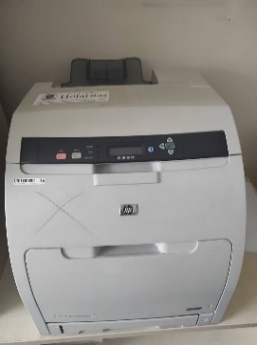 2.401Daugiafunkcinis įrenginys Kyocera FS-6530MFPIT-12004270,001,00 2012 m.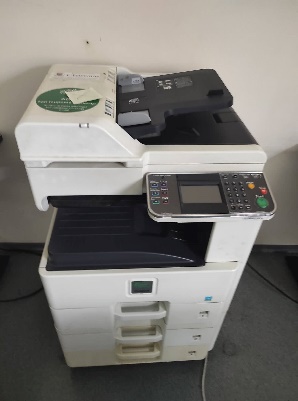 3.402Daugiafunkcinis įrenginys Kyocera FS-6530MFPIT-12004570,001,00 2012 m.4.403Kopijavimo aparatas Canon iR2520iIT-11008570,001,002011 m.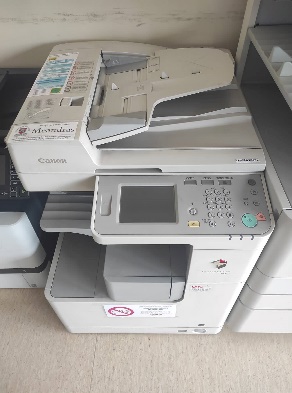 5.407Nespalvinis daugiafunkcinis įreng. Lexmark MX611 dheIT-16011730,000,50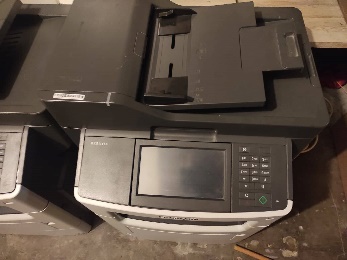 2016 m.6.408Nespalvinis daugiafunkcinis įreng. Lexmark MX611 dheIT-16011830,000,502016 m.7.409Nespalvinis daugiafunkcinis įreng. Lexmark MX611 dheIT-16011930,000,502016 m.8.410Nespalvinis daugiafunkcinis įreng. Lexmark MX611 dheIT-16012030,000,502016 m.9.411Spausdintuvas HP COLOR LaserJet CP3525DN29128425,000,502009 m.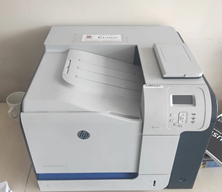 10.412Nešiojamas kompiuteris Dell Latitude E5270 AntiGlare 12.5IT-16004530,000,50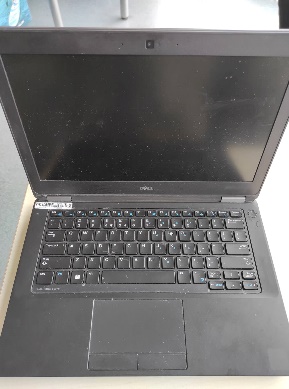 Be HDD ir baterijos, 2016 m.11.413Nešiojamas kompiuteris Dell Latitude E5270 AntiGlare 12.5IT-16004430,000,50Be HDD ir baterijos, 2016 m.12.414Nešiojamas kompiuteris Dell Latitude E5270 AntiGlare 12.5IT-16011130,000,50Be HDD ir baterijos, 2016 m.13.415Nešiojamas kompiuteris Dell Latitude E5270 AntiGlare 12.5IT-16008730,000,50Be HDD ir baterijos, 2016 m.14.416Nešiojamas kompiuteris Dell Latitude E5270 AntiGlare 12.5IT-16002630,000,50Be HDD ir baterijos, 2016 m.15.417Nešiojamas kompiuteris Dell Latitude E5270 AntiGlare 12.5IT-1601006,000,10Neveikia, 2016 m.16.418Nešiojamas kompiuteris Dell Latitude E5270 AntiGlare 12.5IT-16008630,000,50Be HDD ir baterijos, 2016 m.17.419Nešiojamas kompiuteris Dell Latitude E5270 AntiGlare 12.5IT-16007530,000,50Be HDD ir baterijos, 2016 m.18.420Nešiojamas kompiuteris Dell Latitude E5270 AntiGlare 12.5IT-16006730,000,50Be HDD ir baterijos, 2016 m.19.421Nešiojamas kompiuteris Dell Latitude E5270 AntiGlare 12.5IT-16003630,000,50Be HDD ir baterijos, 2016 m.20.422Nešiojamas kompiuteris DELL Latitude E5530IT-1300305,000,102013 m.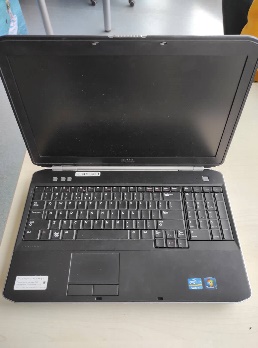 Neveikia21.423Nešiojamas kompiuteris DELL Latitude E5530IT-13001025,000,50Be HDD ir baterijos, 2013 m.22.424Dokum.naikin.aparatas Martin Yale 3000 SC316015,000,50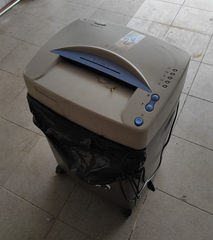 23.48Kėdė"XP4030" Air plius31964,000,10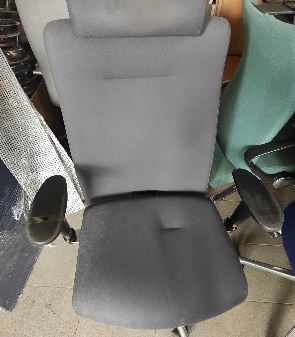 24.274SpintelėATS-124520,000,50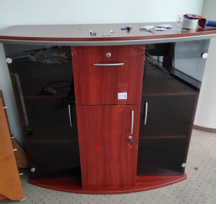 Sudužęs kairysis stiklas25.282Kanceliarinė spinta (bukas/metalikas 600x1200x600)8T090427,000,10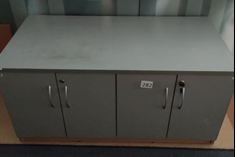 26.360Kanceliarinė spinta306212,000,20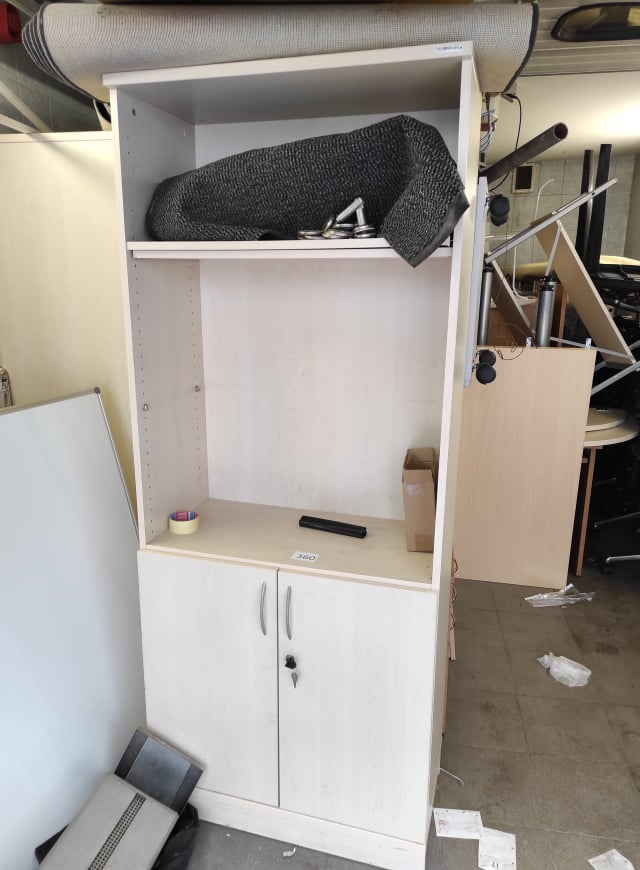 27.9Priestalis 2ATS-007684,000,10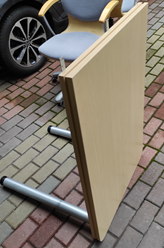 28.7Priestalis3220032,500,10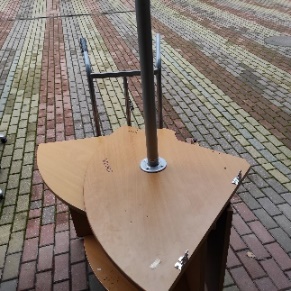 29.4Stalo priedas r400TVDT0701064,000,10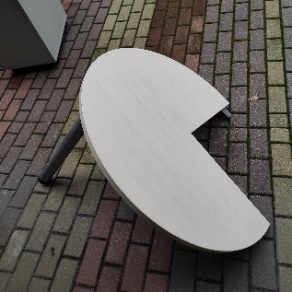 30.11Priestalis3220032,500,10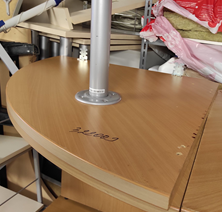 3126Stalo priedas r 700TVDT0701194,000,10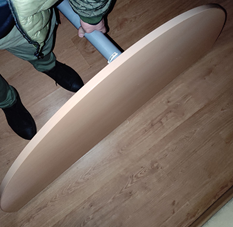 32.Ausinės Stereo Earphones Titanium, 224 vnt.ATS-0340,80(už 1 vnt.)0,05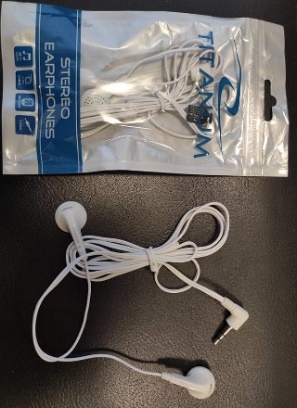 33.Metalinė lentyna gėlėms298612,000,20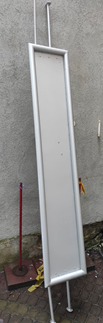 34.29F Stalas pusinis3210566,000,10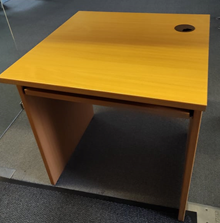 35.Stiklinė pertvara, 1 kompl. (5 stiklai ir durys)ATS-01777210,005,00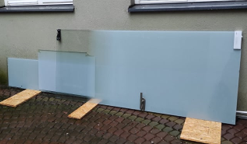 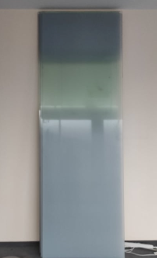 36.Durys, 2 vnt.ATS-0177850,00(už 1 vnt.)1,00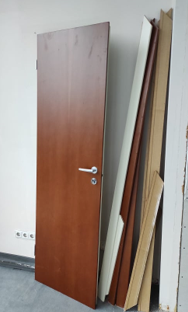 37.2Rūbų spintaNP13002610,000,20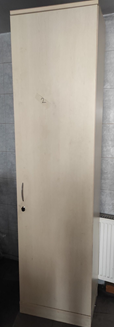 38.367Spinta rūbųNP13000512,000,20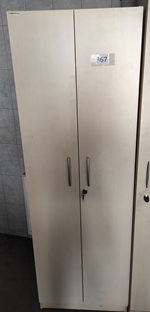 39.369Kanceliarinė spinta306112,000,20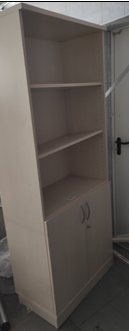 40.6Staliukas printeriuiK00000538,000,10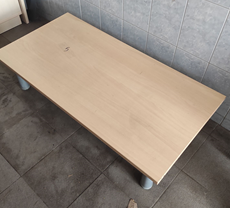 41.3Šaldytuvas snaigė FR 275-1501 AAAATS-0043330,000,50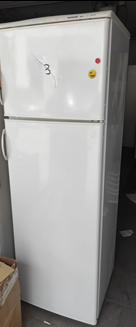 42.12Priestalis 1ATS-007676,000,10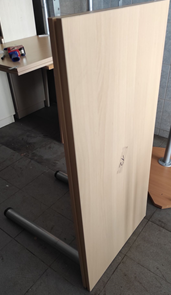 43.13,14,15Mikrobangų krosnelė Electrolux, 3 vnt.MCT08001622,00(už 1 vnt.)0,50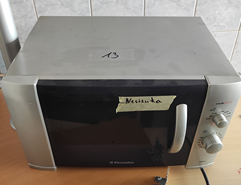 44.16Stalas rašomas 1.2x0.73200866,000,10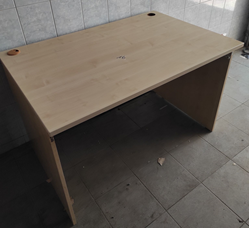 45.22Spinta kanceliarinėNP13000312,000,20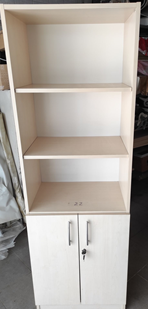 46.19Stalo priedas r350TVDT0701054,000,10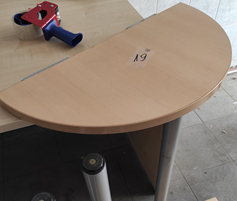 47.18,20,21Stalo priedas be rėmo 600x600, 3 vnt.TVDT0701034,000,10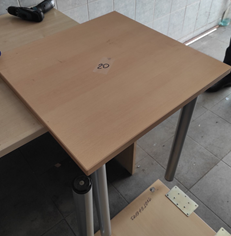 48.25Priestalis 3ATS-007696,000,10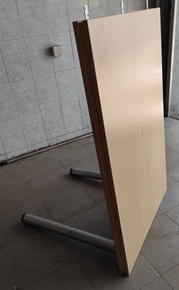 49.368Spintelė ant ratukų su MDP stalčiaisNP1300066,000,10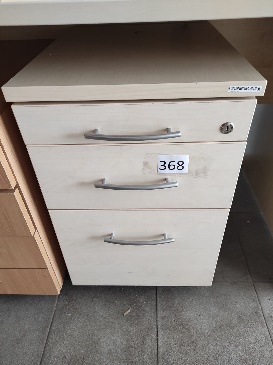 50.24F Spintelė/stal. užrakinama 3350156,000,10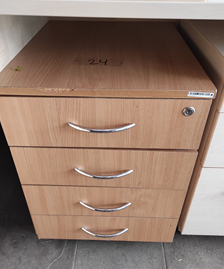 51.23Kanceliarinė spinta 8ATS-0079715,000,50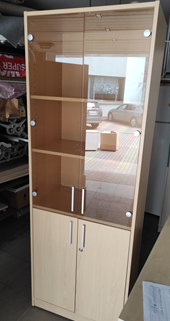 52.27Stalo priedas 1435x1435TVDT0701184,000,10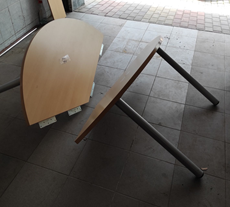 53.32Darbo kėdė su porankiais ant ratukų30514,000,10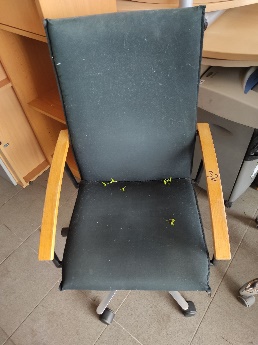 54.308Lentyna su durelėm3370496,000,10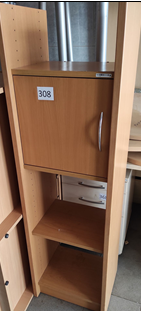 55.34,35Darbo kėdė su porankiais, 2 vnt.TVDT0700814,00(už 1 vnt.)0,10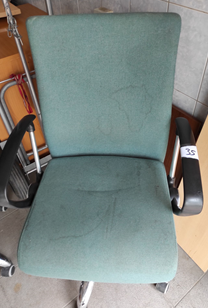 56.36F Kėdė komj.3110134,000,10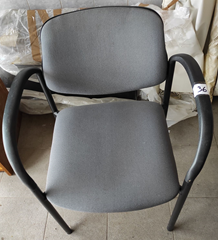 57.37,49Kėdė Carina conf metalic, 2 vnt.NP1200014,000,10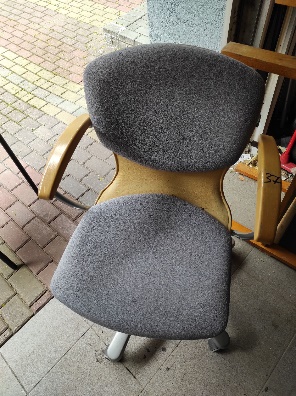 58.38O2 kėdė3130412,500,10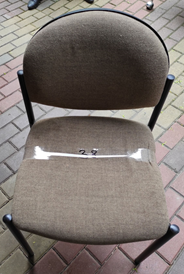 59.50Darbo kėdė Kubic (tamsiai mėlyna)8Ū1000344,000,10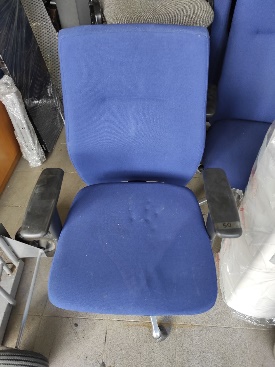 60.168;165;161;166;179;162.5a Lankytojo kėdė, 6 vnt.3140314,00(už 1 vnt.)0,10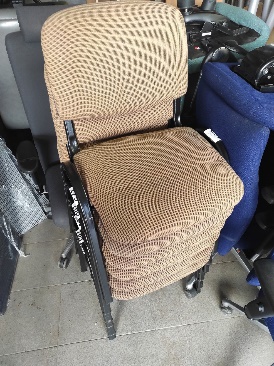 61.45,46,47Kampinis darbo stalas, 3 vnt.ATS-115215,00(už 1 vnt.)0,50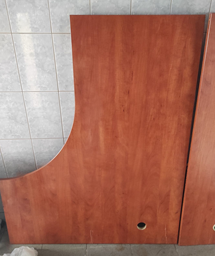 62.41Kanceliarinė spinta26828,000,10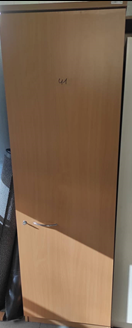 63.40Spinta rūbųNP13000512,000,20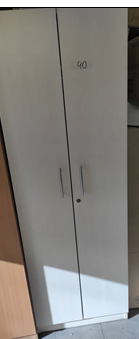 64.905a Spinta biuro3310508,000,10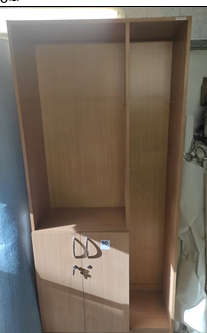 Be lentynų65.39Stalčių modulis3202204,000,10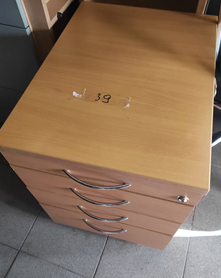 66.42,43,44Kėdė Samba ( su porankiais ), 3 vnt.NP1200064,000,10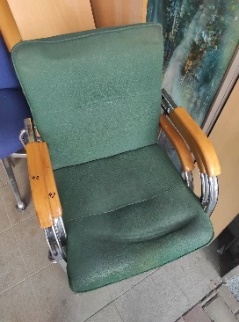 67.Gesintuvas OU-5, 5 vnt.9300870,80(už 1 vnt.)0,10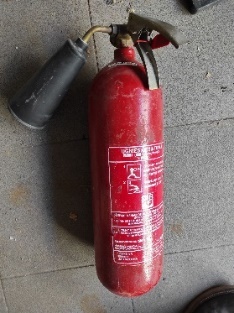 68.Gesintuvai OU5, 10 vnt.9500990,80(už 1 vnt.)0,1069.Gesintuvas OU-59300400,800,1070.Stalas kompiuteriui3220174,000,10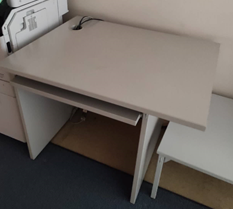 71.Priestalis3220218,000,10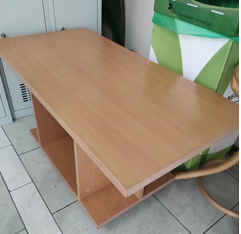 